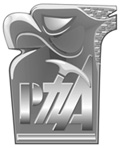 WNIOSEK O DOFINANSOWANIE WYPRAWYData:Nazwa wyprawyInformacje o organizatorzeInformacje o organizatorzeInformacje o organizatorzeInformacje o organizatorzeNazwa klubuKierownik wyprawyTelefon do kierownikaAdres e-mailInne dane teleadresoweInformacje o wyprawieInformacje o wyprawieInformacje o wyprawieInformacje o wyprawieKraj i rejon działaniaCele wyprawyOpis celów wyprawy 11 – Cele należy opisać wyczerpująco. W przypadku kontynuacji działalności, należy opisać dotychczasowe wyniki (np. osiągniętą głębokość, długość skartowanych korytarzy)1 – Cele należy opisać wyczerpująco. W przypadku kontynuacji działalności, należy opisać dotychczasowe wyniki (np. osiągniętą głębokość, długość skartowanych korytarzy)1 – Cele należy opisać wyczerpująco. W przypadku kontynuacji działalności, należy opisać dotychczasowe wyniki (np. osiągniętą głębokość, długość skartowanych korytarzy)1 – Cele należy opisać wyczerpująco. W przypadku kontynuacji działalności, należy opisać dotychczasowe wyniki (np. osiągniętą głębokość, długość skartowanych korytarzy)Bibliografia 22 – Należy podać odniesienia do literatury, w której została opisana dotychczasowa działalność jaskiniowa w rejonie. W przypadku projektów które korzystały już z dofinansowania PZA, należy wskazać, gdzie opublikowane zostały sprawozdania z poprzednio dofinansowanego zgrupowania. W przypadku publikacji w mediach innych niż „Jaskinie” i strona PZA, prosimy o załączenie treści publikacji do wniosku.2 – Należy podać odniesienia do literatury, w której została opisana dotychczasowa działalność jaskiniowa w rejonie. W przypadku projektów które korzystały już z dofinansowania PZA, należy wskazać, gdzie opublikowane zostały sprawozdania z poprzednio dofinansowanego zgrupowania. W przypadku publikacji w mediach innych niż „Jaskinie” i strona PZA, prosimy o załączenie treści publikacji do wniosku.2 – Należy podać odniesienia do literatury, w której została opisana dotychczasowa działalność jaskiniowa w rejonie. W przypadku projektów które korzystały już z dofinansowania PZA, należy wskazać, gdzie opublikowane zostały sprawozdania z poprzednio dofinansowanego zgrupowania. W przypadku publikacji w mediach innych niż „Jaskinie” i strona PZA, prosimy o załączenie treści publikacji do wniosku.2 – Należy podać odniesienia do literatury, w której została opisana dotychczasowa działalność jaskiniowa w rejonie. W przypadku projektów które korzystały już z dofinansowania PZA, należy wskazać, gdzie opublikowane zostały sprawozdania z poprzednio dofinansowanego zgrupowania. W przypadku publikacji w mediach innych niż „Jaskinie” i strona PZA, prosimy o załączenie treści publikacji do wniosku.Termin wyprawy 3 - - -3 – Data wyjazdu i powrotu do kraju wg przewidywań na dzień składania wniosku3 – Data wyjazdu i powrotu do kraju wg przewidywań na dzień składania wniosku3 – Data wyjazdu i powrotu do kraju wg przewidywań na dzień składania wniosku3 – Data wyjazdu i powrotu do kraju wg przewidywań na dzień składania wnioskuFinanse wyprawyFinanse wyprawyFinanse wyprawyFinanse wyprawySpodziewany koszt wyprawy [zł]Oczekiwana wysokość dofinansowania [zł]Źródła finansowaniaUczestnicy wyprawyUczestnicy wyprawyUczestnicy wyprawyUczestnicy wyprawyImię i nazwiskoPrzynależność klubowaKadra narodowa? 4Rok wydania karty / funkcja na wyprawie 5Przewidywana, łączna liczba uczestnikówPrzewidywana, łączna liczba uczestników4 – Należy zaznaczyć, którzy uczestnicy wyprawy zostaną zgłoszeni do kadry narodowej5 – Należy podać rok wydania karty taternika lub funkcję na wyprawie (lekarz, tłumacz itp.), w przypadku osób nie posiadających KT4 – Należy zaznaczyć, którzy uczestnicy wyprawy zostaną zgłoszeni do kadry narodowej5 – Należy podać rok wydania karty taternika lub funkcję na wyprawie (lekarz, tłumacz itp.), w przypadku osób nie posiadających KT4 – Należy zaznaczyć, którzy uczestnicy wyprawy zostaną zgłoszeni do kadry narodowej5 – Należy podać rok wydania karty taternika lub funkcję na wyprawie (lekarz, tłumacz itp.), w przypadku osób nie posiadających KT4 – Należy zaznaczyć, którzy uczestnicy wyprawy zostaną zgłoszeni do kadry narodowej5 – Należy podać rok wydania karty taternika lub funkcję na wyprawie (lekarz, tłumacz itp.), w przypadku osób nie posiadających KTSkładając wniosek, organizator wyprawy zobowiązuje się do:Składając wniosek, organizator wyprawy zobowiązuje się do:Składając wniosek, organizator wyprawy zobowiązuje się do:Składając wniosek, organizator wyprawy zobowiązuje się do:przestrzegania przepisów kraju działania oraz procedur postępowania właściwych dla lokalnej organizacji speleologicznej,rzetelnego rozliczenia dofinansowania bezpośrednio po powrocie z wyprawy,złożenia sprawozdania z wyjazdu zgodnie z wymogami PZA bezpośrednio po powrocie z wyprawy (w dwóch egzemplarzach - dla zarządu PZA i dla KTJ),opracowania dla redakcji JASKIŃ, TATERNIKA, strony internetowej PZA - rozszerzonego sprawozdania z wyprawy w formie artykułu zawierającego zdjęcia, plany itp. wraz ze zgodą na ich publikację,dopilnowania wszelkich wymogów formalnych przez uczestników wyprawy (karty zdrowia sportowca, ubezpieczenia, wykazy przejść itp).przestrzegania przepisów kraju działania oraz procedur postępowania właściwych dla lokalnej organizacji speleologicznej,rzetelnego rozliczenia dofinansowania bezpośrednio po powrocie z wyprawy,złożenia sprawozdania z wyjazdu zgodnie z wymogami PZA bezpośrednio po powrocie z wyprawy (w dwóch egzemplarzach - dla zarządu PZA i dla KTJ),opracowania dla redakcji JASKIŃ, TATERNIKA, strony internetowej PZA - rozszerzonego sprawozdania z wyprawy w formie artykułu zawierającego zdjęcia, plany itp. wraz ze zgodą na ich publikację,dopilnowania wszelkich wymogów formalnych przez uczestników wyprawy (karty zdrowia sportowca, ubezpieczenia, wykazy przejść itp).przestrzegania przepisów kraju działania oraz procedur postępowania właściwych dla lokalnej organizacji speleologicznej,rzetelnego rozliczenia dofinansowania bezpośrednio po powrocie z wyprawy,złożenia sprawozdania z wyjazdu zgodnie z wymogami PZA bezpośrednio po powrocie z wyprawy (w dwóch egzemplarzach - dla zarządu PZA i dla KTJ),opracowania dla redakcji JASKIŃ, TATERNIKA, strony internetowej PZA - rozszerzonego sprawozdania z wyprawy w formie artykułu zawierającego zdjęcia, plany itp. wraz ze zgodą na ich publikację,dopilnowania wszelkich wymogów formalnych przez uczestników wyprawy (karty zdrowia sportowca, ubezpieczenia, wykazy przejść itp).przestrzegania przepisów kraju działania oraz procedur postępowania właściwych dla lokalnej organizacji speleologicznej,rzetelnego rozliczenia dofinansowania bezpośrednio po powrocie z wyprawy,złożenia sprawozdania z wyjazdu zgodnie z wymogami PZA bezpośrednio po powrocie z wyprawy (w dwóch egzemplarzach - dla zarządu PZA i dla KTJ),opracowania dla redakcji JASKIŃ, TATERNIKA, strony internetowej PZA - rozszerzonego sprawozdania z wyprawy w formie artykułu zawierającego zdjęcia, plany itp. wraz ze zgodą na ich publikację,dopilnowania wszelkich wymogów formalnych przez uczestników wyprawy (karty zdrowia sportowca, ubezpieczenia, wykazy przejść itp).Podpis organizatora wyprawylub osób składających wniosek w jego imieniu